ГБПОУ НСО «Новосибирский автотранспортный колледж»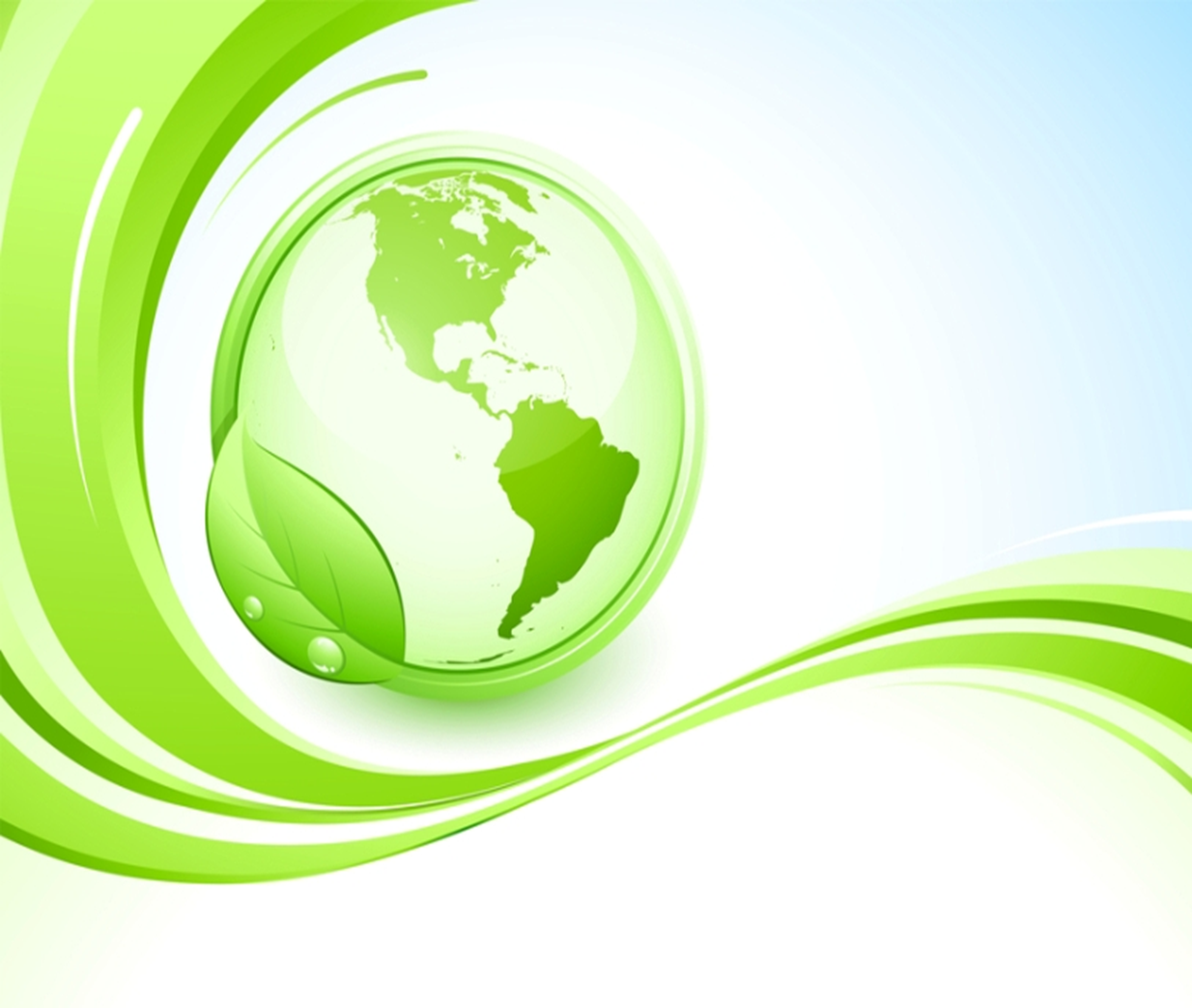                                        ПРОГРАММАНАУЧНО-ПРАКТИЧЕСКОЙ КОНФЕРЕНЦИИ      "ПРОФЕССИЯ. ЭКОЛОГИЯ. КУЛЬТУРА" 15 апреля 2020Очный этапНа 14.04.2020: 44 очных докладаБолее 60 всего –из 23 ОУКрасноярский край, Республика Тыва, Республика Бурятия, Кемеровская область, Алтайский крайГБПОУ НСО «Куйбышевский политехнический колледж»ГПБОУ НСО «Новосибирский колледж транспортных технологий имени Н. А. Лунина»ГБПОУ НСО Новосибирской области «Бердский политехнический колледж»ГБПОУ НСО «Колыванский аграрный колледж»ГБПОУ НСО «Доволенский аграрный колледж»ГБПОУ НСО «Купинский межрайонный аграрный лицей»ГАПОУ НСО «Новосибирский колледж пищевой промышленности и переработки»ГБПОУ НСО «Новосибирский электромеханический колледж»ГБПОУ НСО «Новосибирский автотранспортный колледж» ГБПОУ НСО «Новосибирский торгово-экономический колледж»ГБПОУ НСО «Новосибирский авиационный технический колледж имени Б.С. Галущака»ГБПОУ НСО «Новосибирский колледж почтовой связи и сервиса»ГБПОУ НСО «Сибирский геофизический колледж»ГАПОУ НСО «Новосибирский машиностроительный колледж»ГБПОУ НСО «Новосибирский электротехнический колледж»ГБПОУ НСО «Новосибирский радиотехнический колледж»ГБПОУ НСО «Новосибирский технологический колледж питания»ГБПОУ НСО «Бердский электромеханический колледж»КГБПОУ «Алтайский государственный колледж»ГПОУ «Кемеровский профессионально-технический техникум»ГБПОУ Республики Тыва «Кызылский транспортный техникум»МАОУ «Петропавловская СОШ №1» Республика БурятияКГБПОУ «Канский технологический колледж»Секция 1. Память сердца. 75-летие Победы в Великой Отечественной войнеСекция 1. Память сердца. 75-летие Победы в Великой Отечественной войнеСекция 1. Память сердца. 75-летие Победы в Великой Отечественной войнеСекция 1. Память сердца. 75-летие Победы в Великой Отечественной войнеСекция 1. Память сердца. 75-летие Победы в Великой Отечественной войнеСекция 1. Память сердца. 75-летие Победы в Великой Отечественной войнеСекция 1. Память сердца. 75-летие Победы в Великой Отечественной войнеСекция 1. Память сердца. 75-летие Победы в Великой Отечественной войнеСекция 1. Память сердца. 75-летие Победы в Великой Отечественной войне№№ФИО участникаФИО участникаТема докладаПОУПОУПОУРуководитель1.1.Дементьев Артем ОлеговичДементьев Артем ОлеговичВклад моих предков - Дементьева Павла Семеновича, участника Великой Отечественной войны, и Калмынина Петра Николаевича, участника Третьей экспедиции Пржевальского Н.М. в военной истории РоссииМАОУ «Петропавловская СОШ №1» Республика БурятияМАОУ «Петропавловская СОШ №1» Республика БурятияМАОУ «Петропавловская СОШ №1» Республика БурятияСамбаев Саян Сергеевич2.2.Веселов Андрей СергеевичВеселов Андрей СергеевичШабунин Гавриил Гордеевич – фронтовик-кузбассовец: новые материалы музея ГПОУ КПТТ о Великой Отечественной войнеГПОУ «Кемеровский профессионально-технический техникум»ГПОУ «Кемеровский профессионально-технический техникум»ГПОУ «Кемеровский профессионально-технический техникум»Исмайылова Э.Р. 3.3.Цырульников Егор Денисович, Шестопалов Константин НиколаевичЦырульников Егор Денисович, Шестопалов Константин НиколаевичВойною связанные судьбыГБПОУ НСО «Новосибирский колледж почтовой связи и сервиса»ГБПОУ НСО «Новосибирский колледж почтовой связи и сервиса»ГБПОУ НСО «Новосибирский колледж почтовой связи и сервиса»Флягина Н.И.4.4.Белоусова Виолетта АлександровнаБелоусова Виолетта АлександровнаТрудовые подвиги оптической промышленности в годы Великой Отечественной ВойныГБПОУ НСО «Новосибирский авиационный технический колледж имени Б.С. Галущака»ГБПОУ НСО «Новосибирский авиационный технический колледж имени Б.С. Галущака»ГБПОУ НСО «Новосибирский авиационный технический колледж имени Б.С. Галущака»Ветрова О.В.5.5.Бондаренко Вероника ИвановнаБондаренко Вероника ИвановнаГидрометеорологическое обеспечение советской армии в Великой Отечественной войне и роль в нём Центрального института прогнозовГБПОУ НСО «Сибирский геофизический колледж»ГБПОУ НСО «Сибирский геофизический колледж»ГБПОУ НСО «Сибирский геофизический колледж»Опарина Г.Г.6.6.Дюкина Юлия АлексеевнаДюкина Юлия АлексеевнаВозмездиеГБПОУ НСО «Новосибирский торгово-экономический колледж»ГБПОУ НСО «Новосибирский торгово-экономический колледж»ГБПОУ НСО «Новосибирский торгово-экономический колледж»Мухтарова Е.В.7.7.Иванов Дмитрий АндреевичИванов Дмитрий АндреевичОбраз Родины-матери в агитационных плакатах времен Великой Отечественной войныГБПОУ НСО «Новосибирский электротехнический колледж»ГБПОУ НСО «Новосибирский электротехнический колледж»ГБПОУ НСО «Новосибирский электротехнический колледж»Шведова К.Е.8.8.Фирсов Илья ВладимировичФирсов Илья ВладимировичНовосибирский военный шоколадГБПОУ НСО «Новосибирский электротехнический колледж»ГБПОУ НСО «Новосибирский электротехнический колледж»ГБПОУ НСО «Новосибирский электротехнический колледж»Шведова К.Е.9.9.Журова Анна ГеоргиевнаЖурова Анна ГеоргиевнаБоевой путь Шатова Анатолия МихайловичаГБПОУ НСО «Куйбышевский политехнический колледж»ГБПОУ НСО «Куйбышевский политехнический колледж»ГБПОУ НСО «Куйбышевский политехнический колледж»Журова И.И.10.10.Нечитайло Марина СергеевнаНечитайло Марина СергеевнаБоевой путь Миронова Василия ПавловичаГБПОУ НСО «Куйбышевский политехнический колледж»ГБПОУ НСО «Куйбышевский политехнический колледж»ГБПОУ НСО «Куйбышевский политехнический колледж»Никитенко О.В.11.11.Шпаров Кирилл РомановичШпаров Кирилл РомановичСпасибо деду за победу!ГПБОУ НСО «Новосибирский колледж транспортных технологий имени Н. А. Лунина»ГПБОУ НСО «Новосибирский колледж транспортных технологий имени Н. А. Лунина»ГПБОУ НСО «Новосибирский колледж транспортных технологий имени Н. А. Лунина»Жаркова Е.И.12.12.Фролова Надежда МаксимовнаФролова Надежда Максимовна«Маленькие истории большой войны» (по страницам книги памяти)ГБПОУ НСО «Купинский межрайонный аграрный лицей»ГБПОУ НСО «Купинский межрайонный аграрный лицей»ГБПОУ НСО «Купинский межрайонный аграрный лицей»Марухина Е.Г., Погорельцева О.В.13.13.Лукошкина Екатерина ДмитриевнаЛукошкина Екатерина ДмитриевнаФронтовой фольклор как исторический источникГБПОУ НСО «Новосибирский автотранспортный колледж»ГБПОУ НСО «Новосибирский автотранспортный колледж»ГБПОУ НСО «Новосибирский автотранспортный колледж»Ященко Е.С.14.14.Кошелев Данил РомановичКошелев Данил Романович«Они ковали победу…» (памяти тружеников тыла села Рождественка Купинского района Новосибирской области посвящается)ГБПОУ НСО «Купинский межрайонный аграрный лицей»ГБПОУ НСО «Купинский межрайонный аграрный лицей»ГБПОУ НСО «Купинский межрайонный аграрный лицей»Погорельцева О.В.15.15.Галенкевич Константин СтаниславовичГаленкевич Константин СтаниславовичМой взгляд на великую отечественную войнуГБПОУ НСО «Новосибирский торгово-экономический колледж»ГБПОУ НСО «Новосибирский торгово-экономический колледж»ГБПОУ НСО «Новосибирский торгово-экономический колледж»Мухтарова Е.В.16.Денисенко Дарья ЮрьевнаДенисенко Дарья ЮрьевнаХлеб, ковавший ПобедуХлеб, ковавший ПобедуХлеб, ковавший ПобедуГБПОУ НСО «Доволенский аграрный колледж»Максякова А.С.Максякова А.С.Секция 2. Актуальные проблемы экологии человекаСекция 2. Актуальные проблемы экологии человекаСекция 2. Актуальные проблемы экологии человекаСекция 2. Актуальные проблемы экологии человекаСекция 2. Актуальные проблемы экологии человекаСекция 2. Актуальные проблемы экологии человекаСекция 2. Актуальные проблемы экологии человека№ФИО участникаТема докладаТема докладаПОУПОУРуководитель1.Хусниев Руслан АльбертовичОбеспечение качества питьевой воды малых населенных пунктов НСООбеспечение качества питьевой воды малых населенных пунктов НСОГАПОУ НСО «Новосибирский архитектурно-строительный колледж»ГАПОУ НСО «Новосибирский архитектурно-строительный колледж»Ларионов В.Б.,Осипова А.В.2.Мазурова Екатерина СергеевнаСоздание экологической среды в колледже «Чисто - привычно! Начни с себя!»Создание экологической среды в колледже «Чисто - привычно! Начни с себя!»ГБПОУ НСО «Сибирский геофизический колледж»ГБПОУ НСО «Сибирский геофизический колледж»Журавлева А.Г.3.Ефремова Анастасия Андреевна, Меркулова Валерия ВладимировнаЭкологическая безопасность питанияЭкологическая безопасность питанияГБПОУ НСО «Новосибирский технологический колледж питания»ГБПОУ НСО «Новосибирский технологический колледж питания»Ковалева Л.П.4Уосковец Виталий ВалерьевичПоказатель антропогенной нагрузки и оценка экологической ситуации на примере животноводческих комплексов маслянинского районаПоказатель антропогенной нагрузки и оценка экологической ситуации на примере животноводческих комплексов маслянинского районаГБПОУ НСО «Маслянинский межрайонный аграрный лицей»ГБПОУ НСО «Маслянинский межрайонный аграрный лицей»Ерохина Т.С.5.Мулярец Анастасия ЕвгеньевнаВыбирай правильно! Не губи природу!Выбирай правильно! Не губи природу!ГБПОУ НСО «Колыванский аграрный колледж»ГБПОУ НСО «Колыванский аграрный колледж»Сидорович Е.В.6.Рыжова Алена ВладимировнаЭкологические проблемы, созданные руками человекаЭкологические проблемы, созданные руками человекаГБПОУ НСО «Доволенский аграрный колледж»ГБПОУ НСО «Доволенский аграрный колледж»Максякова А.С.7.Горенков Дмитрий КонстантиновичИзучение влияния мобильных телефонов на организм человекаИзучение влияния мобильных телефонов на организм человекаГПБОУ НСО «Новосибирский колледж транспортных технологий имени Н. А. Лунина»ГПБОУ НСО «Новосибирский колледж транспортных технологий имени Н. А. Лунина»Герасёва Т.В.8.Жук Злата Дмитриевна, Ефимова Катерина Викторовна	Влияние городской среды на растения (на примере ели)Влияние городской среды на растения (на примере ели)ГАПОУ НСО «Новосибирский колледж пищевой промышленности и переработки»ГАПОУ НСО «Новосибирский колледж пищевой промышленности и переработки»Астанкова Н.А.9. Воеводина Екатерина ДмитриевнаИзготовления экологического пакета из крахмала, как изделия для применения в промышленных и бытовых нуждах, обеспечивающее экологического состояния природы и расчёт его экономической эффективностиИзготовления экологического пакета из крахмала, как изделия для применения в промышленных и бытовых нуждах, обеспечивающее экологического состояния природы и расчёт его экономической эффективностиГБПОУ НСО Новосибирской области «Бердский политехнический колледж»ГБПОУ НСО Новосибирской области «Бердский политехнический колледж»Гофман Ф.А.10.Карпенко Ольга ДмитриевнаПроблемы накопления и утилизации твердых коммунальных отходовПроблемы накопления и утилизации твердых коммунальных отходовГАПОУ НСО «Новосибирский архитектурно-строительный колледж»ГАПОУ НСО «Новосибирский архитектурно-строительный колледж»Ларионов В.Б.,Осипова А.В.11.Пархоменко Дарья АндреевнаПластиковый мусор – глобальная проблема современностиПластиковый мусор – глобальная проблема современностиГАПОУ НСО «Новосибирский машиностроительный колледж»ГАПОУ НСО «Новосибирский машиностроительный колледж»Храпский А.В.Секция 3. Научно-техническое творчество в твоей профессииСекция 3. Научно-техническое творчество в твоей профессииСекция 3. Научно-техническое творчество в твоей профессииСекция 3. Научно-техническое творчество в твоей профессииСекция 3. Научно-техническое творчество в твоей профессииСекция 3. Научно-техническое творчество в твоей профессииСекция 3. Научно-техническое творчество в твоей профессии№ФИО участникаФИО участникаТема докладаТема докладаПОУРуководитель1.Васильев Богдан Владимирович, Казаков Павел ВитальевичВасильев Богдан Владимирович, Казаков Павел ВитальевичИзготовление моделей гидравлических систем автомобиляИзготовление моделей гидравлических систем автомобиляГБПОУ НСО «Новосибирский электромеханический колледж»Дорохова Н.М.2.Корюковец Антон Андреевич, Шелепов Дмитрий Алексеевич, Лескин Николай НиколаевичКорюковец Антон Андреевич, Шелепов Дмитрий Алексеевич, Лескин Николай НиколаевичИзготовление осветительных приборов для интерьера в стиле ЛофтИзготовление осветительных приборов для интерьера в стиле ЛофтГБПОУ НСО «Новосибирский электромеханический колледж»Дорохова Н.М.3.Федосеев Денис ВладимировичФедосеев Денис ВладимировичОт теории к практике. Идея оцифровки человеческого сознанияОт теории к практике. Идея оцифровки человеческого сознанияГБПОУ НСО «Новосибирский радиотехнический колледж»Полякова О.А.4.Хомутов Владислав ВикторовичХомутов Владислав ВикторовичЦифра помогает обучатьсяЦифра помогает обучатьсяГБПОУ НСО «Новосибирский радиотехнический колледжПолякова О.А.5.Кителев Артём Петрович, Зенков Артём ИгоревичКителев Артём Петрович, Зенков Артём ИгоревичЭлектронная коммерция: территория безопасностиЭлектронная коммерция: территория безопасностиГБПОУ НСО «Новосибирский автотранспортный колледж»Голубева Е.Н., Толстикова Е.И. 6.Давыдов Иван Александрович, Михалдыко Андрей ДмитриевичДавыдов Иван Александрович, Михалдыко Андрей ДмитриевичСвязь радиотехники и цифровой эпохиСвязь радиотехники и цифровой эпохиГБПОУ НСО «Новосибирский радиотехнический колледж»Прилуцкий Ю.В.7.Оськин Сергей АндреевичОськин Сергей АндреевичЦифровая эпоха и будущая профессияЦифровая эпоха и будущая профессияГБПОУ НСО «Новосибирский радиотехнический колледж»Полякова О.А.Секция 4. Экологичность, безопасность и современные технологии на транспортеСекция 4. Экологичность, безопасность и современные технологии на транспортеСекция 4. Экологичность, безопасность и современные технологии на транспортеСекция 4. Экологичность, безопасность и современные технологии на транспортеСекция 4. Экологичность, безопасность и современные технологии на транспорте№ФИО участникаТема докладаПОУРуководитель1.Вараксин Андрей Александрович, Садчиков Руслан ЛьвовичПерспективы развития автомобилестроенияГБПОУ НСО «Новосибирский электромеханический колледж»Дорохова Н.М., Вяткина Н.В.2.Коновалов Валерий СергеевичСкоростной трамвай как экономически выгодный вид пассажирского транспорта для города НовосибирскаГПБОУ НСО «Новосибирский колледж транспортных технологий имени Н. А. Лунина»Иващенко Л.И.3.Смирнов Владимир Сергеевич, Мамонтов Антон ВикторовичОт научно-технического творчества к успешному бизнесу. Производство гоночных автомобилей «Marussia» в РоссииГБПОУ НСО «Новосибирский автотранспортный колледж»Василенко И.А.4.Новиков Владислав Викторович, Черепанов Даниил ИвановичАнализ эффективности различных способов предпусковой подготовки автомобиляГБПОУ НСО «Новосибирский автотранспортный колледж»Вагайцев Павел СергеевичСекция 5. Современная логистика: проблемы и возможностиСекция 5. Современная логистика: проблемы и возможностиСекция 5. Современная логистика: проблемы и возможностиСекция 5. Современная логистика: проблемы и возможностиСекция 5. Современная логистика: проблемы и возможности№ФИО участникаТема докладаПОУРуководитель1.Колесников Кирилл Евгеньевич Модель современной экономики на базе изменений традиционных источников питания на биоресурсныеГБПОУ НСО «Новосибирский электромеханический колледж»Дорохова Н.М., Вяткина Н.В.2.Танкова Маргарита СергеевнаАнализ дорожно-транспортных происшествий автотранспортного предприятия как инструмент повышения безопасности дорожного движенияКГБПОУ «Алтайский государственный колледж»Бородович Дарья Олеговна3.Шевелёва Елизавета СергеевнаИскусственный интеллект в логистике складированияГБПОУ НСО «Новосибирский автотранспортный колледж»Черникова Л.А.Секция 6. Перспективы развития и прикладные исследования в электроэнергетикеСекция 6. Перспективы развития и прикладные исследования в электроэнергетикеСекция 6. Перспективы развития и прикладные исследования в электроэнергетикеСекция 6. Перспективы развития и прикладные исследования в электроэнергетикеСекция 6. Перспективы развития и прикладные исследования в электроэнергетике№ФИО участникаТема докладаПОУРуководитель1.Данила Анатольевич Булгаков, Антон Андреевич СкрылевПриоритетные направления развития электроэнергетики РФГБПОУ НСО «Новосибирский электромеханический колледж»Дорохова Н.М., Вяткина Н.В.2.Богинский Вячеслав Александрович, Сизиков Евгений АнтоновичТепловизионный метод контроля технологического процесса пропитки главных и добавочных полюсов тяговых электродвигателейГБПОУ НСО «Новосибирский автотранспортный колледж»Юсупова С.А.3.Бутко Никита АлексеевичЭффект памяти формы и энергетикаГБПОУ НСО «Новосибирский автотранспортный колледж»Коцелап Ю.М.